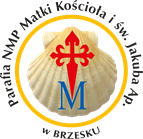 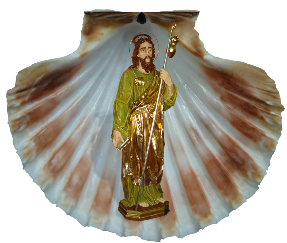 KARTA ZGŁOSZENIA - ZESPOŁY
 XVI Brzeskiego Konkursu Kolęd i Pastorałek„O muszlę św. Jakuba”Brzesko 20221. Nazwa zespołu:………………………………………………………………..2. Wiek (najstarszy z zespołu):……………………………………………………3. Opiekun (imię, nazwisko, telefon; dot. niepełnoletnich)……………………….…………………………………………………………………………………….4. Kategoria (właściwe podkreślić):	A - przedszkolaki – zespoły;D - dzieci starsze (klasy IV – VI) – zespoły;	F - młodzież (klasy VII - VIII) – zespoły;	H - młodzież szkół średnich – zespoły;5. Osoba przygotowująca:……………………………………………………..6. Tytuł:………………………………………………………………………….7. Autor i kompozytor utworu:………………………………………………..…………………………………………………………………………………….8. Krótka informacja o zespole (od kiedy występuje, udział w festiwalach, osiągnięcia artystyczne)…………………………………………………………...…………………………………………………………………………………….…………………………………………………………………………………….9. Wymagania techniczne:……………………………………………………...…………………………………………………………………………………….……………………………………….                                                                                                     Miejsce na pieczęć i podpis Instytucji zgłaszającej    Osoba pełnoletnia: Wyrażam zgodę na gromadzenie i przetwarzanie moich danych osobowych zawartych w powyższym formularzu zgłoszeniowym oraz korespondencji mailowej na potrzeby Konkursu Kolęd i Pastorałek. Ponadto zgadzam się na  wykorzystanie przesłanych danych i mojego wizerunku w celach promocyjnych i udostępnienie ich na portalach internetowych. Administratorem danych osobowych zgromadzonych podczas Konkursu jest Organizator. Osoba nieletnia: Wyrażam zgodę na gromadzenie i przetwarzanie danych osobowych mojego dziecka, zawartych w powyższym formularzu zgłoszeniowym oraz korespondencji mailowej na potrzeby Konkursu Kolęd i Pastorałek. Ponadto zgadzam się na  wykorzystanie przesłanych danych mojego dziecka jak i wizerunku w celach promocyjnych i udostępnienie ich na portalach internetowych. Administratorem danych osobowych zgromadzonych podczas Konkursu jest Organizator .							        ………….……………………………………..Miejsce na podpis uczestnika/ opiekuna   